УКРАЇНАПАВЛОГРАДСЬКА МІСЬКА  РАДАДНІПРОПЕТРОВСЬКОЇ  ОБЛАСТІ(__ сесія VІІІ скликання)РІШЕННЯвід 16.11.2021р.     		                                                     №_________Про затвердження проєктів землеустрою щодо відведення земельних ділянок та надання земельних ділянок у власність, користуванняКеруючись п. 34 ч.1 ст.26 Закону України "Про місцеве самоврядування в Україні", ст.ст.12,39,93,98,99,123,124 Земельного кодексу України, ст.50 Закону України "Про землеустрій", Законами України "Про оренду землі", "Про державний земельний кадастр",                        "Про державну реєстрацію речових прав на нерухоме майно та їх обтяжень"                            Наказом Держкомзему від 23.07.10р. №548 "Про затвердження Класифікації видів цільового призначення земель", рішенням 34 сесії VII скликання від 13.02.2018р. №1062-34/VII                       "Про затвердження переліку назв вулиць, провулків, проїздів, проспектів, бульварів, площ у місті Павлоград", розглянувши матеріали технічних документацій зі складання проєктів землеустрою щодо відведення земельних ділянок, міська радаВИРІШИЛА:1. Затвердити проєкт землеустрою щодо відведення земельної ділянки:1.1 Комунальному підприємству "Павлоград-Світло" Павлоградської міської ради  (ідентифікаційний код хххххххх), на вул.Соборна,14, площею 0,2197 га, кадастровий номер 1212400000:02:031:0025.1.2 Громадянину Чубу Олексію Юрійовичу (ідентифікаційний номер хххххххххх),                в районі вул.Аеродромна, площею 0,0800 га, кадастровий номер 1212400000:02:047:0018.1.3 Громадянину Швецю Роману Миколайовичу (ідентифікаційний номер хххххххххх), на пров.Радищева (в районі ж/б №7), площею 0,1000 га, кадастровий номер 1212400000:02:050:0007.1.4 Громадянину Ромашко Сергію Миколайовичу (ідентифікаційний номер хххххххххх), на пров.Радищева (в районі ж/б №7), площею 0,1000 га, кадастровий номер 1212400000:02:050:0007.1.5 Громадянину Швецю Миколі Петровичу (ідентифікаційний номер хххххххххх),                на вул.Луганська,215, площею 0,1722 га, кадастровий номер 1212400000:02:050:0008.2. Надати:2.1 Комунальному підприємству "Павлоград-Світло" Павлоградської міської ради  (ідентифікаційний код хххххххх) земельну ділянку для обслуговування будівель,                               вид цільового призначення земель (КВЦПЗ) - 03.12 - (для будівництва та обслуговування будівель закладів комунального обслуговування), на вул.Соборна,14, площею 0,2197 га, кадастровий номер 1212400000:02:031:0025, із земель міської ради, які не надані у власність та користування, землі житлової та громадської забудови, в постійне користування.2.2 Громадянину Чубу Олексію Юрійовичу (ідентифікаційний номер хххххххххх) земельну ділянку для будівництва та обслуговування житлового будинку, господарських будівель та споруд, вид  цільового призначення земель  (КВЦПЗ) -  02.01 - (для будівництва і обслуговування житлового будинку, господарських будівель і споруд (присадибна ділянка),                    в районі вул.Аеродромна, площею 0,0800 га, кадастровий номер 1212400000:02:047:0018,                із земель міської ради, які не надані у власність та користування, землі житлової та громадської забудови, в приватну власність.2.3 Громадянину Швецю Роману Миколайовичу (ідентифікаційний номер хххххххххх) земельну ділянку для будівництва та обслуговування житлового будинку, господарських будівель та споруд, вид  цільового призначення земель  (КВЦПЗ) -  02.01 - (для будівництва і обслуговування житлового будинку, господарських будівель і споруд (присадибна ділянка),                    на пров.Радищева (в районі ж/б №7), площею 0,1000 га, кадастровий номер 1212400000:02:050:0007, із земель міської ради, які не надані у власність та користування, землі житлової та громадської забудови, в приватну власність.2.4 Громадянину Ромашко Сергію Миколайовичу (ідентифікаційний номер хххххххххх)             земельну ділянку для будівництва та обслуговування житлового будинку, господарських будівель та споруд, вид  цільового призначення земель  (КВЦПЗ) -  02.01 - (для будівництва і обслуговування житлового будинку, господарських будівель і споруд (присадибна ділянка),                    на пров.Радищева (в районі ж/б №7), площею 0,1000 га, кадастровий номер 1212400000:02:050:0007, із земель міської ради, які не надані у власність та користування, землі житлової та громадської забудови, в приватну власність.2.5 Громадянину Швецю Миколі Петровичу (ідентифікаційний номер хххххххххх) земельну ділянку для ведення особистого селянського господарства, вид цільового призначення земель  (КВЦПЗ) - 01.03 - (для введення особистого селянського господарства),                    на вул.Луганська,215, площею 0,1722 га, кадастровий номер 1212400000:02:050:0008,                     із земель міської ради, які не надані у власність та користування, землі сільськогосподарського призначення, в приватну власність.3. Зобов’язати землекористувачів  протягом одного місяця з моменту прийняття даного рішення забезпечити державну реєстрацію права постійного користування або права приватної власності на земельні ділянки, що надаються згідно з п.2 цього рішення.4. Використовувати надану земельну ділянку за цільовим призначенням, утримувати її у належному санітарному стані. У подальшому постійно проводити роботи з прибирання та благоустрою наданої і прилеглої території.5. Забезпечити збереження та вільний доступ до мереж міських інженерних комунікацій, які проходять по наданій території, для проведення ремонтних та профілактичних робіт.6. У разі виникнення цивільно-правових відносин по забудові, звернутись до міської ради в місячний термін з клопотанням на переоформлення земельної ділянки.7. Невиконання пункту 4 даного рішення тягне за собою застосування штрафних санкцій згідно з Кодексом України про адміністративні правопорушення.8. Забезпечити землекористувачам:- виконання вимог, викладених у висновках органів Держгеокадастру, відділу містобудування та архітектури Павлоградської міської ради;- виконання вимог Постанов Кабміну від 28.12.01р. №1789, від 01.08.06р. №1045;- виконання вимог ст.35, 48 Закону України "Про охорону земель".9. При необхідності знищення або пошкодження дерев і чагарників згідно постанови Кабміну від 28.12.2001р.  №1789 погодити розмір шкоди з управлінням екології та природних ресурсів у Дніпропетровській області та органів, які відповідають за стан зелених насаджень, та згідно постанови Кабміну від 01.08.2006р. №1045 погодити порядок видалення дерев, кущів, газонів і квітників.10. При проведенні будівельних робіт землекористувачу отримати спеціальний дозвіл на  зняття та перенесення ґрунтового покриву (родючого шару грунту).11. Рекомендувати Головному управлінню Держгеокадастру у Дніпропетровській області внести відомості до Державного земельного кадастру згідно прийнятого рішення.12. Відповідальність щодо виконання даного рішення покласти на начальника відділу земельно-ринкових відносин.13. Загальне керівництво по виконанню даного рішення покласти на заступника міського голови за напрямком роботи.14. Контроль по виконанню даного рішення покласти на постійну депутатську комісію з питань екології, землеустрою, архітектури, генерального планування та благоустрою.  Міський голова						                                      А.О.Вершина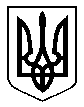 